Working with Linear PatternsWorking with Linear PatternsWorking with Linear PatternsWorking with Linear PatternsDetermines missing terms in a patternDetermine the numbers to complete this pattern.85, 79, 73, ____, 61, ___“Every term is 6 less than the previous term. So, I can find the missing terms by subtracting. The pattern is:85, 79, 73, 67, 61, 55”Uses a pattern rule to predict terms far ahead in a pattern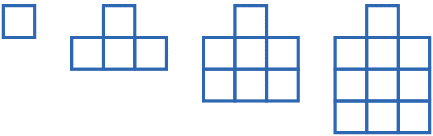 “The pattern rule is 3n + 1. To determine how many tiles would be in term 50, I substitute 50 for n.
3(50) + 1 = 150 + 1
                = 151
There would be 151 tiles in term 50.”Uses a pattern rule to determine the term number given a term value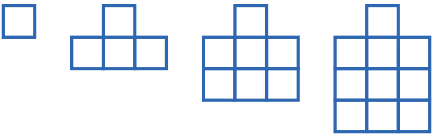 ”The pattern rule is 3n + 1. To determine which term has 100 tiles, 
I need to find a value for n that makes 3n + 1 = 100. 
I know that 3  33 = 99, and 99 + 1 = 100. So, the answer is term 33.”Creates and uses an algebraic pattern rule to model and solve 
a problemMaha pays $20 every month for a gym membership plus $3 for every class. If Maha pays $65 one month, how many classes did they attend?“I can represent this with the expression 3n + 20 where n is the number of classes. I need to find a value for n so that 
3n + 20 = 65. I’ll try n = 10. 
3(10) + 20 = 30 + 20 
                 = 50
This is too small. I’ll try n = 15. 
3(15) + 20 = 45 + 20                   = 65
Maha went to 15 classes that month.”Observations/DocumentationObservations/DocumentationObservations/DocumentationObservations/Documentation